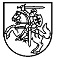 VILNIAUS DARŽELIS-MOKYKLA „ŠALTINĖLIS“DIREKTORIUSĮSAKYMAS DĖL ATNAUJINTŲ SUPAPRASTINTŲ VIEŠŲJŲ PIRKIMŲ TAISYKLIŲ PATVIRTINIMO2014  m.  sausio 2 d. Nr. V- 4VilniusVadovaudamasi Lietuvos Respublikos viešųjų pirkimų įstatymu 85 straipsnio 2 dalimi:t v i r t i n u  Vilniaus darželio-mokyklos „Šaltinėlis“  atnaujintas supaprastintas viešųjų pirkimų taisykles. Direktorė										Violeta Kučinskaja 